Publicado en Madrid el 18/10/2021 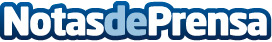 ¿Cómo han logrado sobrevivir algunos restaurantes a la pandemia? El Congreso de Barra de ideas reúne el lunes 25 de octubre a algunos de los referentes de la gestión de restauración en España. La cita tendrá lugar de manera presencial en Madrid y también podrá seguirse vía streaming. Las inscripciones son gratuitas y se pueden formalizar en la web del congresoDatos de contacto:Rodrigo Domínguez Sáez616608707Nota de prensa publicada en: https://www.notasdeprensa.es/como-han-logrado-sobrevivir-algunos Categorias: Nacional Gastronomía Marketing Turismo Restauración Consumo http://www.notasdeprensa.es